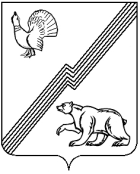 Ханты – Мансийский автономный округ – Югра (Тюменская область) Муниципальное образование – городской округ город Югорск Администрация города УПРАВЛЕНИЕ СОЦИАЛЬНОЙ ПОЛИТИКИ АДМИНИСТРАЦИИ ГОРОДА ЮГОРСКА ________________________________________________________________________________Приказ «_30_» _сентября_ 2014 г.                                                                                                        № _144_г. ЮгорскОб утверждении результатовконтроля (выездной проверки) выполнения муниципального заданияВ целях соблюдения требований, установленных муниципальным заданием, установлением соответствия целевого использования субсидий, контроля за соответствием объема и качества оказываемых муниципальных услуг (работ), на основании приказа Управления от 28.01.2014 № 12Приказываю:Утвердить результаты проверки качества предоставляемой услуги организованной и осуществленной в соответствии с графиком проверок за выполнением муниципального задания на выполнение муниципальных услуг (работ) на 2014 год в отношении: - муниципального бюджетного учреждения «Физкультурно – спортивный комплекс Юность» (приложение).Контроль за выполнением приказа оставляю за собой.Начальник Управления социальной политики администрации города Югорска                                                                               В.М. Бурматов                                                                               с приказом ознакомлен: Директор МБУ «ФСК «Юность»                                               ________________ А.А. Лысенко Приложение к приказу УСП от «_30_» сентября 2014 № _144_АКТ по результатам контроля (выездной проверки) выполнения муниципального заданияна оказание муниципальных услуг (выполнение муниципальных работ) На основании плана – графика за организацией контроля по выполнению муниципального задания на оказание муниципальных услуг (работ) в 2014 году, утвержденного приказом Управления социальной политики администрации города Югорска № 12 от 28.01.2014Заместителем начальника Управления социальной политики администрации города Югорска по физической культуре и спорту – Дубровским Геннадием Петровичем;Начальником отдела по социально – экономическим программам Управления социальной политики администрации города Югорска – Самсоненко Оксаной Валерьевной;Начальником отдела по организационно – массовой и социальной работе Управления социальной политики администрации города Югорска – Рогачёвым Антоном Владимировичембыла проведена проверка муниципального учреждения на предмет качества предоставляемой услуги (работы) в рамках выполнения муниципального задания на оказание муниципальных услуг (работ). Муниципальная услуга:«Организация занятий физической культурой и массовым спортом».Учреждение, предоставляющее услугу:Муниципальное бюджетное учреждение «Физкультурно – спортивный комплекс «Юность».Дата проведения:сентябрь 2014г.Предмет проводимой проверки:Организация деятельности муниципального учреждения по предоставлению муниципальной услуги (работы) в части:- организации занятий физической культурой по различным видам спорта;- обеспечение участия спортсменов и сборных команд города Югорска в выездных спортивно – массовых мероприятиях;- выполнения работ по организации и проведению спортивно – массовых мероприятий городского и регионального уровня на территории города Югорска. Была проведена плановая проверка документов учета работы учреждения (организационного, кадрового, организация первичного учета исполнения показателей и нормативов):Планы работы муниципального бюджетного учреждения «Физкультурно – спортивный комплекс «Юность».Отчеты (ежеквартальные, ежемесячные) по итогам работы учреждения.Журналы учета в части наполняемости тренировочных групп, проведенных мероприятий.Должностные инструкции сотрудников.Документы по проведению мониторинга населения города Югорска о потребности в муниципальных услугах  в 1-ом полугодии 2014 года.Метод проверки: Выездной, камеральный.Форма проверки: Выборочная, встречная.Способ организации проверки: Плановая.Полнота охвата объекта проверки: Комплексная.Источники данных для осуществления проверки: Документальная, наглядная фактическая проверка.           В результате проверки установлено:- соответствие плановых показателей показателям, установленным в муниципальном задании на оказание муниципальной услуги (работы);- мониторинг качества и эффективности предоставления услуг учреждением в отчетном периоде проводится регулярно, разработаны опросные листы (анкеты), ведется анализ;- показатели, характеризующие объем, качество муниципальной услуги и выполнение муниципальных работ  соответствуют представленным отчетам по исполнению муниципальных заданий (в соответствии с графиком);- обеспечение кадровым (тренерским) сопровождением, соответствующим установленным нормам, предъявляемым к организации и проведению занятий по физической культуре и спорту, а также к организации и проведению спортивно – массовых мероприятий;- нормативные правовые акты, необходимые для предоставления муниципальной услуги (работы) соответствуют требованиям;- хорошая подготовка специалистов, осуществляющих (ответственных) предоставление муниципальной услуги;- отсутствие обоснованных жалоб от потребителей услуги;- отсутствие страховых случаев.Рекомендовано:- продолжить работу по привлечению получателей услуги;- подготовить предложения по видам и возможностям предоставления муниципальным учреждением платных услуг населению, осуществляемых за счет имеющихся ресурсов (материальных, человеческих)   - при предоставлении муниципальных услуг (работы) предусмотреть (разработать) возможность ее получения потребителями в электронном варианте (в случае возможности предоставления в данном формате).   Заместитель начальника Управления                                                                 Г.П. ДубровскийНачальник отдела по ОМиСР                                                                                       А.В. Рогачёв                      Начальник отдела по СЭП Управления                                                              О.В. СамсоненкоДиректор МБУ «ФСК «Юность»                                                                                А.А. Лысенко